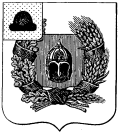 Администрация Александро-Невского городского поселенияАлександро-Невского муниципального районаРязанской области
ПОСТАНОВЛЕНИЕ02 февраля 2021 г.                  р.п. Александро-Невский 	                    № 12	О внесении изменений в постановление администрации Александро-Невского городского поселения от 30.09.2019 № 174 «Об утверждении административного регламента по предоставлению муниципальной услуги «Выдача разрешения на устройство фейерверка при проведении массового мероприятия»В целях повышения эффективности и качества деятельности администрации Александро-Невского городского поселения, в соответствии с Федеральным законом от 27.07.2010г. № 210-ФЗ « Об организации предоставления государственных и муниципальных услуг», Федеральным законом от 06.10.2003г. № 131-ФЗ « Об общих принципах организации  местного самоуправления в Российской Федерации», постановлением администрации Александро-Невского городского поселения от 08.02.2012г. № 12» Об утверждении порядка разработки и утверждения административных регламентов предоставления муниципальных услуг администрацией Александро-Невского городского поселения»( в ред. от  05.12.2012г. № 105,от 14.03.2013г. № 55,от 29.01.2016г. № 17,02.05.2017г. № 114), администрация Александро-Невского городского поселения Постановляет:1.Внести изменения в постановление администрации «Об утверждении административного регламента по предоставлению муниципальной услуги ««Выдача разрешения на устройство фейерверка при проведении массового мероприятия» от 30.09.2019 № 174 следующие изменения:1.1 п.2.4  изложить в новой редакции а) прием и регистрация обращения от одного заявителя – не более 45 минут с момента поступления документов; б) направление Уполномоченной организацией обращения и документов в отдел- 1 рабочий день с момента поступления документов; в) проверка сведений, содержащихся в обращении и прилагаемых документах,- 2 рабочих дня с момента регистрации обращения; г) подготовка и оформление результатов предоставления муниципальных услуг-3 рабочих дня с момента поступления документов; д) направление результата предоставления муниципальной услуги в уполномоченную организацию – 1 рабочий день с момента поступления документов; е) выдача (направление) заявителю результата предоставления муниципальной услуги- 1 рабочий день с момента поступления документов;1.2 п.2.5 абзац 3 изложить в новой редакции Правила противопожарного режима в Российской Федерации, утвержденных постановлением Правительства РФ от 16.09.2020г. № 1479.1.3 п.3.2 изложить в новой редакции Максимальный срок административной процедуры – 45 минут с момента поступления документов.1.4 в п. 3.3 исключить следующие слова – срок рассмотрения документов в соответствии с пунктом 2.4.Административного регламента; Максимальный срок административной процедуры- 1 рабочий день с момента поступления документов.1.5 п.3.4 изложить в новой редакции Максимальный срок административной процедуры- 2 рабочих дня с момента поступления документов.1.6 п 3.5 изложить в новой редакции Максимальный срок административной процедуры- 3 рабочих дня с момента поступления документов. Максимальный срок административной процедуры- 3 рабочих дня с момента поступления документов.1.7 п.3.6 Максимальный срок административной процедуры- 1 рабочий день с момента поступления документов.1.8 п. 3.7 Максимальный срок административной процедуры- 1 рабочий день с момента поступления документов.2. Настоящее постановление вступает в силу с момента его официального опубликования в Информационном бюллетене и на официальном сайте администрации Александро-Невского городского поселения Александро-Невского муниципального района.3. Контроль за исполнением настоящего постановления оставляю за собой. Глава администрации Александро-Невскогогородского поселения                                                                 Е.В. Блохина                                                                         